от 19 мая 2022 года										№ 492О внесении изменений в постановление администрации городского округа 
город Шахунья Нижегородской области от 22 мая 2019 года № 555 «Об утверждении реестра размещения мест (площадок) накопления твердых коммунальных отходов, расположенных на территории городского округа 
город Шахунья Нижегородской области»Руководствуясь Федеральным законом от 24.06.1998 № 89-ФЗ «Об отходах производства и потребления», Федеральным законом  Российской Федерации от 06.10.2003 № 131-ФЗ «Об общих принципах организации местного самоуправления в Российской Федерации», Правилами обустройства мест (площадок) накопления твердых коммунальных отходов и ведения их реестра, утверждённых постановлением Правительства Российской Федерации от 31.08.2018 № 1039, администрация городского округа город Шахунья Нижегородской области  п о с т а н о в л я е т : 1. Внести в постановление администрации городского округа город Шахунья Нижегородской области от 22 мая 2019 года № 555 «Об утверждении реестра  размещения мест (площадок) накопления твердых коммунальных отходов, расположенных на территории городского округа город Шахунья Нижегородской области» (с изменениями, внесенными постановлениями администрации городского округа город Шахунья Нижегородской области от 05.08.2019 № 844, от 16.09.2019 
№ 1041, от 31.10.2019 № 1202, от 24.12.2019 № 1547, от 10.03.2020 № 228, от 06.07.2020 № 542, от 23.07.2020 № 624, от 28.09.2020 № 865, от 20.02.2021 № 178, от 15.03.2021 
№ 265, от 20.10.2021 № 1180, от 22.10.2021 № 1205, от 22.12.2021 № 1506, от 19.01.2022 № 36, от 25.03.2022 № 246) изменения в приложение 1, дополнив реестр пунктами 484, 485 согласно приложению к настоящему постановлению.        1.1 Изложить пункты 378, 379, 380, 381, 383, 384, 385, 387, 388, 390, 391, 376, 377 в новой редакции согласно приложению к настоящему постановлению.2. Общему отделу администрации городского округа город Шахунья Нижегородской области опубликовать настоящее постановление в газете «Знамя Труда» и официальном сайте администрации городского округа город Шахунья Нижегородской области.3. Настоящее постановление вступает в силу со дня официального опубликования на сайте администрации городского округа город Шахунья и в газете «Знамя Труда».4. Контроль за исполнением настоящего постановления возложить на заместителя главы администрации, начальника Управления по работе с территориями и благоустройству администрации городского округа город Шахунья Нижегородской области Софронова Юрия Алексеевича.И.о. главы местного самоуправлениягородского округа город Шахунья							    А.Д.СеровПриложение 1
к постановлению администрации 
городского округа город Шахуньяот 19.05.2022 г. № 492Реестр размещения мест (площадок) накопления твердых коммунальных отходов,
 расположенных на территории городского округа город Шахунья Нижегородской области________________________________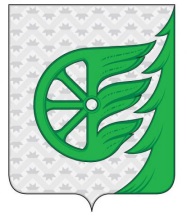 Администрация городского округа город ШахуньяНижегородской областиП О С Т А Н О В Л Е Н И Е№ КПНаименование поселения, МОАдрес расположения КПСхема размещения мест накопления ТКОНаименование КП (для сбора ТКО, для сбора КГМ, для раздельного сбора, при мусоропроводах)Наименование ЮЛ/ИП - владельца данной КПОГРНАдрес местонахожденияИсточник мусоробразованияИсточник мусоробразованияНаименование ЮЛ/ИП, оказывающего услуги по сбору и транспортированию ТКОМатериал, из которого изготовлен контейнер (металл, пластик)Количество установленных на КП контейнеров по каждому виду, шт.Количество планируемых  на КП контейнеров по сбору ТКО, шт.Количество планируемых  на КП контейнеров по раздельному сбору , шт.Количество бункеров накопителей размещенныхКоличество бункеров накопителей планируемыхВместимость по каждому виду установленных на КП контейнеровВид покрытия КП (асфальтовое, бетонное, грунтовое, иное)Наличие навеса (в наличии / отсутствует)Место для сбора ТКО, оборудована КП/ не оборудована, согласно нормам СанПиН12345678891011121314151617181920
378г.о.г.Шахунья г.Шахунья ул. Чапаева, д. 1https://shahadm.ru/node/2369для сбора ТКОМБУК Централизованная клубная система городского округа город Шахунья Нижегородской области головное учреждение Шахунский городской Дворец культуры1025201287077г. Шахунья ул. Чапаева, д. 1МБУК Централизованная клубная система городского округа город Шахунья Нижегородской области головное учреждение Шахунский городской Дворец культурыМБУК Централизованная клубная система городского округа город Шахунья Нижегородской области головное учреждение Шахунский городской Дворец культурыООО"ЭкоСтандарт"ООО"ЭкоСтандарт"пластикпластик1 ТКО       1 ТКО       1100 0 00,360,36грунтгрунтнетнетпланплан379г.о.г.Шахунья ,    д. Андриановоул. Центральная, д. 7https://shahadm.ru/node/2369для сбора ТКОАндриановский сельский клуб1025201287077д. Андрианово, ул. Центральная, д. 7д. Андрианово, ул. Центральная, д. 7Андриановский сельский клубАндриановский сельский клубООО"ЭкоСтандарт"ООО"ЭкоСтандарт"пластикпластик1 ТКО       1 ТКО       1100 0 00,120,12грунтгрунтнетнетплан380г.о.г.Шахунья ,    д. Б. Музяул. Центральная, д.35Аhttps://shahadm.ru/node/2369для сбора ТКОБ.- Музянский сельский Дом культуры1025201287077д. Б. Музя, ул. Центральная, д.35Ад. Б. Музя, ул. Центральная, д.35АБ.- Музянский сельский Дом культурыБ.- Музянский сельский Дом культурыООО"ЭкоСтандарт"ООО"ЭкоСтандарт"пластикпластик1 ТКО       1 ТКО       11000 0 0,120,12грунтгрунтнетнетплан381г.о.г.Шахунья ,    д. Б. Свечаул. Центральная, д.26 https://shahadm.ru/node/2369для сбора ТКОБ.-Свечанский сельский Дом культуры 1025201287077д, Б. Свеча, ул. Центральная, д.26 д, Б. Свеча, ул. Центральная, д.26 Б.-Свечанский сельский Дом культуры Б.-Свечанский сельский Дом культуры ООО"ЭкоСтандарт"ООО"ЭкоСтандарт"пластикпластик1 ТКО       1 ТКО       1100 0 00,120,12грунтгрунтнетнетплан383г.о.г.Шахунья ,    с. Верховскоеул. Центральная, д.7https://shahadm.ru/node/2369для сбора ТКОВерховский сельский клуб1025201287077с. Верховское, ул. Центральная, д.7с. Верховское, ул. Центральная, д.7Верховский сельский клубВерховский сельский клубООО"ЭкоСтандарт"ООО"ЭкоСтандарт"пластикпластик1 ТКО       1 ТКО       1100 0 00,120,12грунтгрунтнетнетплан384г.о.г.Шахунья ,    д. Красногорул. Центральная, д. 11https://shahadm.ru/node/2369для сбора ТКОКрасногорский сельский Дом культуры1025201287077д. Красногор, ул. Центральная, д. 11д. Красногор, ул. Центральная, д. 11Красногорский сельский Дом культурыКрасногорский сельский Дом культурыООО"ЭкоСтандарт"ООО"ЭкоСтандарт"пластикпластик1 ТКО       1 ТКО       1100 0 00,120,12грунтгрунтнетнетплан385г.о.г.Шахунья ,    п. Лужайкиул. Центральная,  д. 8https://shahadm.ru/node/2369для сбора ТКОЛужайский сельский Дом культуры1025201287077п. Лужайки, ул. Центральная,  д. 8п. Лужайки, ул. Центральная,  д. 8Лужайский сельский Дом культурыЛужайский сельский Дом культурыООО"ЭкоСтандарт"ООО"ЭкоСтандарт"пластикпластик1 ТКО       1 ТКО       11000 0 0,120,12грунтгрунтнетнетплан387г.о.г.Шахунья ,    д. Мелешихаул. Молодежная д. 2Аhttps://shahadm.ru/node/2369для сбора ТКОМелешихинский сельский Дом культуры1025201287077Мелешиха, ул. Молодежная д. 2АМелешиха, ул. Молодежная д. 2АМелешихинский сельский Дом культурыМелешихинский сельский Дом культурыООО"ЭкоСтандарт"ООО"ЭкоСтандарт"пластикпластик1 ТКО       1 ТКО       1100 0 00,120,12грунтгрунтнетнетплан388г.о.г.Шахунья ,    д. Петровоул. Победы, д.7https://shahadm.ru/node/2369для сбора ТКОПетровский сельский Дом культуры 1025201287077ул. Победы, д.7ул. Победы, д.7Петровский сельский Дом культуры Петровский сельский Дом культуры ООО"ЭкоСтандарт"ООО"ЭкоСтандарт"пластикпластик1 ТКО       1 ТКО       1100 0 00,120,12грунтгрунтнетнетплан390г.о.г.Шахунья ,    д. Туманиноул. Молодежная д. 21https://shahadm.ru/node/2369для сбора ТКОТуманинский сельский Дом культуры 1025201287077ул. Молодежная д. 21ул. Молодежная д. 21Туманинский сельский Дом культуры Туманинский сельский Дом культуры ООО"ЭкоСтандарт"ООО"ЭкоСтандарт"пластикпластик1 ТКО       1 ТКО       1100 0 00,120,12грунтгрунтнетнетплан391г.о.г.Шахунья ,      с. Хмелевицыул. Центральная д. 40https://shahadm.ru/node/2369для сбора ТКОХмелевицкий сельский Дом культуры1025201287077ул. Центральная д. 40ул. Центральная д. 40Хмелевицкий сельский Дом культурыХмелевицкий сельский Дом культурыООО"ЭкоСтандарт"ООО"ЭкоСтандарт"пластикпластик1 ТКО       1 ТКО       1100 0 00,120,12грунтгрунтнетнетплан376г.о.г.Шахунья ,    п. Вахтанул. Карповская, д. 20https://shahadm.ru/node/2369для сбора ТКОМБУК Дворец культуры рабочего поселка Вахтан1025201287077п. Вахтан, ул. Карповская, д. 20п. Вахтан, ул. Карповская, д. 20МБУК Дворец культуры рабочего поселка ВахтанМБУК Дворец культуры рабочего поселка ВахтанООО"ЭкоСтандарт"ООО"ЭкоСтандарт"пластикпластик1 ТКО       1 ТКО       11000 0 0,360,36грунтгрунтнетнетплан377г.о.г.Шахунья ,    п. Сяваул. Ленина, д. 17https://shahadm.ru/node/2369для сбора ТКОМБУК Дом культуры рабочего поселка Сява1025201287077п. Сява, ул. Ленина, д. 17п. Сява, ул. Ленина, д. 17МБУК Дом культуры рабочего поселка СяваМБУК Дом культуры рабочего поселка СяваООО"ЭкоСтандарт"ООО"ЭкоСтандарт"пластикпластик1 ТКО       1 ТКО       11000 0 0,360,36грунтгрунтнетнетплан484г.о.г.Шахунья ,    г. Шахуньяул. Рекволюционная д. 22https://shahadm.ru/node/2369для сбора ТКОИП Маликова Л.С. ТЦ Шахунский314523528000013г. Шахунья ул. Революционная 52г. Шахунья ул. Революционная 52Торговые площадиТорговые площадиООО"ЭкоСтандарт"ООО"ЭкоСтандарт"пластикпластик1 ТКО       1 ТКО       11000 0 1.11.1грунтгрунтнетнетплан485г.о.г.Шахунья д. Столбовоул. Западная в 70 м. от д.12https://shahadm.ru/node/2369для сбора ТКОАдминистрация г.о.г. Шахунья Нижегородской области1125235000868г. Шахунья пл. Советская 1г. Шахунья пл. Советская 1населениенаселениеООО "ЭкоСтандарт"ООО "ЭкоСтандарт"пластикпластик1 ТКО1 ТКО000000001,11,1грунтгрунтнетнетплан